Оборудование световое общего назначения: гирлянды светодиодные, т.м. "Feron" серии: CLмодели: CL571, CL572, CL573, CL574, cl575, cl576Инструкция по эксплуатации и технический паспортОписание и назначение изделияИзделие является световой электрической гирляндой со светодиодными источниками света. Гирлянда применяется для внутреннего освещения и декоративной подсветки, и подходит для подсветки елок, окон, дверей и пр. Гирлянда предназначена для работы от источника постоянного тока DC со стабилизированным выходным напряжением 5В/2А (блок питания не входит в комплект поставки).Технические характеристикиКомплектностьЭлектрическая гирлянда.Инструкция.Упаковка.Меры безопасностиИспользовать гирлянду только с рекомендованным типом источника питания (DC 5В/2А).Не использовать снаружи помещений.Не подсоединять гирлянду к источнику напряжения, если она находится в упаковке.Запрещена эксплуатация гирлянды с поврежденным шнуром питания или поврежденной изоляцией кабеля.Запрещено резать гирлянду.Запрещено подвешивать на гирлянду механическую нагрузку или создавать другое механическое напряжение.Радиоактивные и ядовитые вещества в состав изделия не входят.Не соединять электрическую гирлянду с другой гирляндой.ПодключениеДостаньте гирлянду из упаковки, проверьте внешний вид и комплектность поставки товара. Смонтируйте гирлянду на место эксплуатации. При монтаже убедитесь, что шнур гирлянды не подвергается повышенным механическим нагрузкам.Подключите гирлянду к источнику питания DC 5В/2А (не входит в комплект поставки).Включите электропитание.ЭксплуатацияЭлектрическая гирлянда не требует специального технического обслуживания.Эксплуатацию проводить в соответствии с действующим ПУЭ раздел «электрическое освещение» и главой 2.12 ПТЭЭП и ППБ 01-03.Все работы по обслуживанию электрической гирлянды должны проводиться при выключенном электропитании, персоналом, имеющим необходимые допуски для такого вида работ.Возможные неисправности и меры их устраненияЕсли вышеперечисленные действия не помогли, обратитесь в место продажи прибора.ХранениеТовар хранится в картонных коробках в ящиках или на стеллажах в сухих отапливаемых помещениях.ТранспортировкаТовар в упаковке пригоден для транспортировки автомобильным, железнодорожным, морским или авиационным транспортом.УтилизацияЭлектрические гирлянды не содержат в своем составе дорогостоящих или токсичных материалов и комплектующих деталей, требующих специальной утилизации. По истечении срока службы товар утилизируется по правилам утилизации бытовых отходов. СертификацияПродукция сертифицирована на соответствие требованиям ТР ТС 020/2011 «Электромагнитная совместимость технических средств», ТР ЕАЭС 037/2016 «Об ограничении применения опасных веществ в изделиях электротехники и радиоэлектроники». Продукция изготовлена в соответствии с Директивами 2014/30/ЕU «Электромагнитная совместимость».Информация об изготовителе и дата производства.о в Китае. Изготовитель: Ningbo Yusing Electronics Co., LTD, Civil Industrial Zone, Pugen Vilage, Qiu’ai, Ningbo, China/ООО "Нингбо Юсинг Электроникс Компания", зона Цивил Индастриал, населенный пункт Пуген, Цюай, г. Нингбо, Китай. Официальный представитель в РФ / Импортер: ООО «СИЛА СВЕТА» Россия, 117405, г. Москва, ул. Дорожная, д. 48, тел. +7(499)394-69-26.Дата изготовления нанесена на оболочке товара в формате ММ.ГГГГ, где ММ – месяц изготовления, ГГГГ – год изготовления.Гарантийные обязательстваГарантия на товар составляет 1 год (12 месяцев) с момента продажи.Замене подлежит продукция, не имеющая видимых механических повреждений.Гарантийные обязательства выполняются продавцом при предъявлении правильно заполненного гарантийного талона (с указанием даты продажи, наименования изделия, даты окончания гарантии, подписи продавца, печати) и кассового чека продавца. В случае отсутствия документов, удостоверяющих дату покупки, гарантийный срок отсчитывается от даты производства товара, нанесенной на корпус товара.Гарантия соблюдается при выполнении требуемых условий эксплуатации, транспортировки и хранения, указанных в данной инструкции.Гарантия не распространяется в случаях использования на производстве, в целях извлечения прибыли, а также в других целях, не соответствующих прямому применению продукции.Срок службы изделия 2 года.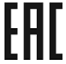 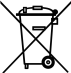 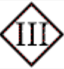 МодельCL571CL572CL573CL574CL575CL576Напряжение питанияDC 5В/2АDC 5В/2АDC 5В/2АDC 5В/2АDC 5В/2АDC 5В/2АМощность гирлянды0,6Вт1,5Вт0,6Вт1,5Вт1,5Вт3ВтКоличество светодиодов (на одной гирлянде)20шт.50шт.20шт.50шт.50шт.100шт.Длина гирлянды1,8м4,5м1,8м4,5м5м10мДлина шнура питания1,5м1,5м1,5м1,5м1,5м1,5мРасстояние между светодиодами 9см9см9см9см10см10смУкрашение«Звездочки»«Звездочки»«Прищепка»«Прищепка»--Цвет свечения (см. на упаковке)2700±200К (теплый белый)/5000±500К (белый)/мультиколор2700±200К (теплый белый)/5000±500К (белый)/мультиколор2700±200К (теплый белый)/5000±500К (белый)2700±200К (теплый белый)/5000±500К (белый)2700±200К (теплый белый)/5000±500К (белый)/мультиколор2700±200К (теплый белый)/5000±500К (белый)/мультиколорВозможность подключения в линиюнетнетнетнетнетнетРабочая температура0...+35°С0...+35°С0...+35°С0...+35°С0...+35°С0...+35°ССтепень защитыIP20IP20IP20IP20IP20IP20Климатическое исполнениеУХЛ4УХЛ4УХЛ4УХЛ4УХЛ4УХЛ4Класс зашитыIIIIIIIIIIIIIIIIIIМатериал проводаМедьМедьМедьМедьМедьМедьМатериал оболочки гирлянды PVCPVCPVCPVCPVCPVCпризнаки неисправностиВероятная причинаМетод устраненияПри включении питания гирлянда не работаетРазрядились батарейкиПроверьте работоспособность батареек и, при необходимости, осуществите заменуПри включении питания гирлянда не работаетПлохой контакт или поврежден кабельПроверьте контакты в схеме подключения и целостность кабеля гирлянды. При необходимости устраните неисправность